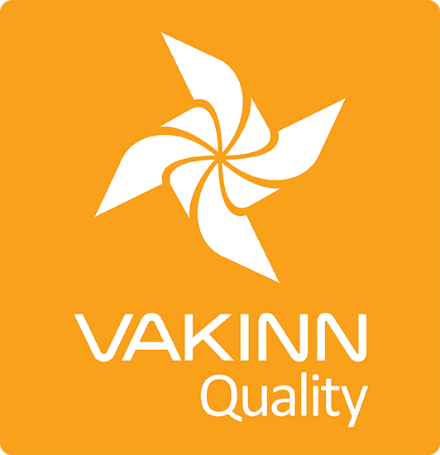 Sea Angling Specific Quality Criteria  no. 215 - Checklist4th edition 2018Self assessment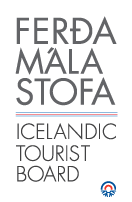 In 4th edition the specific quality criteria is based on self-assessment checklists that applicants/participants complete themselves.  The applicable criteria must be completely fulfilled. A clear explanation of how each criterion is fulfilled must be given with reference to appropriate documentation e.g. employee handbook/quality manual, safety plans, photos etc. Random and/or selected criteria will be verified by the auditor.215-1SafetyYesN/AHow fulfilled/explanation215-1.1The company has written safety plans covering all tours and services offered to customers. 215-1.2Safety plans are reviewed at least once a year.215-1.3Staff members are briefed on safety plans every year. The briefing is done according to a written procedure.215-1.4The company ensures that guides/captains operate according to safety plans. This is for example stated in employment contracts and subcontracting agreements.215-1.5The company ensures that contingency plans are at hand on everytour.  215-1.6The company maintains a list of all guides and other crewmembers, working on its behalf, employees and contractors alike, stating their education, training and experience.215-1.7A checklist has been compiled for safety equipment on tours and excursions e.g.: First aid kit/equipment. Communication devices. Tracking devices. Other equipment according to conditions on each tour.215-1.8A written plan for renewal and maintenance of safety equipment, based on inspection/testing, accepted criteria, age and operational lifetime among other things, is in place.215-1.9Guides/Capteins instruct customers on how to respond to emergencies.215-1.10To prepare employees for the tours/activities of each day they go through a checklist including the following items, among others: Details of the itinerary and routes to be travelled. Aspects relating to customers’ abilities and experience. Weather forecast (captains’ check on this prior to all departures).215-1.11The company ensures that the captain holds appropriate certificates as required by law. (Applicable when boats are rented out without captain and guidance from the company).215-1.12Those who hire boats are made aware of the obligations involved according to Icelandic legislation. (Applicable when boats are rented out without captain and guidance from the company).215-1.13Fishing gear is well maintained, checked and cleaned regularly.215-1.14Boats are well maintained and fulfil safety requirements. All equipment is checked regularly.215-1.15One or more on-shore company employee can be in constant communication with all company vessels.215-1.16Equipment that has been used abroad is disinfected according to current applicable regulations.215-1.17Company employees instruct boat hirers on boats, equipment and usage.215-1.18The company has written guidelines on when to cancel tours due to weather.215-1.19Customers are reminded of responsible behaviour towards the environment.215-2Education and trainingYesN/A How fulfilled/explanation 215-2.1 Guides and captains have specialized training and experience appropriate for the tour in question.215-2.2 All employees participating in tours have completed a first aid course (4 hours) from a recognised organization and attend a refresher course every two years. Applicable for employees and contractors alike.